Milé děti,V tomto souboru najdete text se 2 úkoly (jeden úkol z ČJ, jeden ze ČTENÍ). Text vám poslouží i jako pomůcka pro chystaný úkol z vlastivědy .TEXT, SE KTERÝM BUDETE PRACOVAT JE DOLE, NA DRUHÉ STRÁNCE.ÚKOL Z ČJ:na dnešní hodině jsme si připomněli, co jsou to SLOVESA.Vaším úkolem je vypsat všechna slovesa z prvního odstavce. (Připomenu, že odstavec je oddělená část textu, v našem případě začíná první odstavec slovem: Kněžna…a končí slovem: dotýkat…“).Slovesa mi v příloze, případně ofocené, pošlete do e-mailu – do pondělka 20. 04.ÚKOL ZE ČTENÍ:Navíc poslouží i jako materiál pro čtení. Přečtěte si celý text. Potom si prohlédněte modrý sloupeček vlevo u textu. Pomocí poznámek v modrém sloupečku zkuste vlastními slovy pověst převyprávět. Můžete psát klidně i do wordu. Namalujte k vlastnímu textu vhodný obrázek (ten, prosím, vyfoťte) a pošlete mi do e-mailu (váš text + obrázek) jako úkol ze čtení do pondělka 27. 04.Těším se na vaše odpovědi .Mějte se pěkně a dávejte na sebe pozor,Jana Obalilová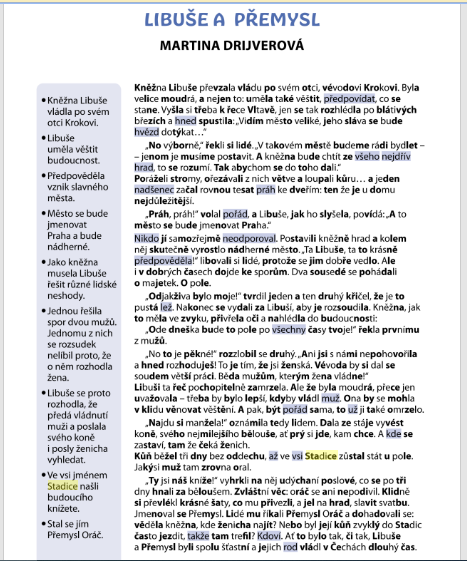 